                           			    บันทึกข้อความ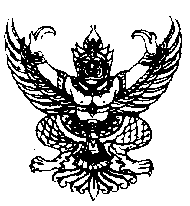 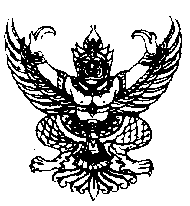 ส่วนราชการ   วิทยาลัยการอาชีพหลวงประธานราษฎร์นิกรที่							วันที่ 						           เรื่อง  ขออนุญาตส่งโครงการสอน เรียน  ผู้อำนวยการวิทยาลัยการอาชีพหลวงประธานราษฎร์นิกร		เนื่องด้วยข้าพเจ้า (นาย/นาง/นางสาว)............................................................................................ แผนกวิชา .......................................................... ได้รับมอบหมายให้ปฏิบัติหน้าที่การสอน และดำเนินการจัดทำโครงการสอน ภาคเรียนที่...............ปีการศึกษา..........................ตามแบบฟอร์มที่กำหนด		บัดนี้ ข้าพเจ้าได้ดำเนินการจัดทำโครงการสอน เรียบร้อยแล้ว และขออนุญาตส่งโครงการสอน  รายละเอียดดังนี้โครงการสอน  จำนวน .................. รายวิชา  	รหัสวิชา................................. รายวิชา............................................................................................................  	รหัสวิชา................................. รายวิชา............................................................................................................  	รหัสวิชา................................. รายวิชา............................................................................................................  	รหัสวิชา................................. รายวิชา............................................................................................................  	รหัสวิชา................................. รายวิชา............................................................................................................  	รหัสวิชา................................. รายวิชา............................................................................................................  	รหัสวิชา................................. รายวิชา............................................................................................................  	รหัสวิชา................................. รายวิชา............................................................................................................								ลงชื่อ.................................................ผู้ส่ง								      (................................................) ได้ตรวจสอบแล้วถูกต้อง โปรดอนุญาต .........................................................................          ลงชื่อ .................................................                      (นายปริญญา อินทศร)          หัวหน้างานพัฒนาหลักสูตรการเรียนการสอน               วันที่............................................... ได้ตรวจสอบแล้วถูกต้อง โปรดอนุญาต .........................................................................          ลงชื่อ .................................................                      (นายจำนนท์ คงพรหม)                  รองผู้อำนวยการฝ่ายวิชาการ               วันที่...............................................                                 อนุญาต                                 .........................................................................                                                                          ลงชื่อ .................................................                                                                                 (นายณัฐกิตติ์  ศรีสงศักดิ์ธนา)                                                               ผู้อำนวยการวิทยาลัยการอาชีพหลวงประธานราษฎร์นิกร                                                                             วันที่...............................................                                 อนุญาต                                 .........................................................................                                                                          ลงชื่อ .................................................                                                                                 (นายณัฐกิตติ์  ศรีสงศักดิ์ธนา)                                                               ผู้อำนวยการวิทยาลัยการอาชีพหลวงประธานราษฎร์นิกร                                                                             วันที่...............................................